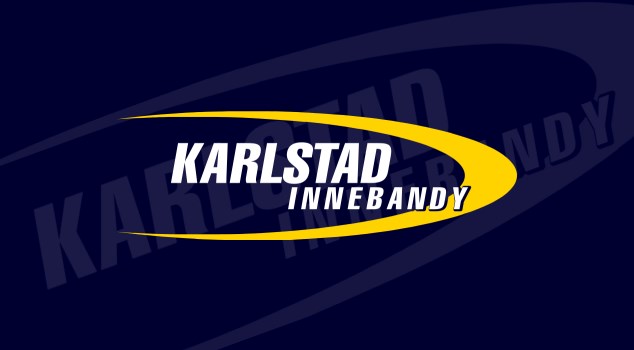 Sportlovsläger 2023 !  Sportlovsläger 2023 !Dags för sportlovsläger för både tjejer och killar i Karlstad Innebandyarena, Måndag   27 Februari- 1 Mars. Som vanligt kommer träningarna att skötas av våra profiler i dam SSL och herrallsvenskan. Vi kommer att träna 3 pass om dagen, och avsluta lägret med en turnering. Vi kommer ha olika fokusområden under passen. Det ingår Lunch från Claessons, mellanmål, och en snygg läger t-shirt. Vi kommer att ha en målvaktstränare med erfarenhet från SSL på plats, för att ge målvakterna lite extra fokus. Instruktörer kommer vara profiler från vårt SSL lag och vårt Allsvenskalag.890:- i anmälningsavgift.80 platser för utespelare. 9 platser för målvakter.Ålder födda 2010-2013Anmälan till :kansli@karlstadinnebandy.se( Namn, ålder, tröjstl, mv eller utespelare, och eventuella allergier. )Frågor till kanslimejlen, eller tel 0705903067 Michael BergqvistKlubbchef   Karlstad Innebandy 